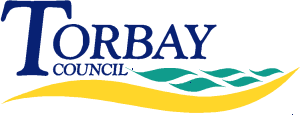  Commissioning Support and Accommodation for Care Leavers and Young Homeless People  Tuesday 17th September July 9.30am to 12.00pm atTorbay FoyerTeignmouth Rd, Torquay TQ1 4DZ9.15Registration and refreshmentsSpeaker 9.30 am Welcome and IntroductionsJude Pinder  - Children’s Strategic Commissioning Manager, Torbay Council  9.40 to 10.00 amSummary and feedback from previous event Shirley Beauchamp and Ian McDonald  - Strategic Commissioning Officers, Torbay Council  10.00 to 10.30 Proposed pricing model  - discussion Emma Crowther, Strategic Commissioning Manager, Plymouth City Council 10.30 Refreshment break  Refreshment break 10.45 to 11.50Co-design with partners: Developing the monitoring and assurance processShirley Beauchamp and Emma Crowther 11.50 to 12.00 Summary and closing remarks Jude Pinder 12.00pm Close 